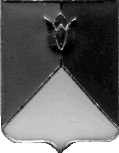 РОССИЙСКАЯ ФЕДЕРАЦИЯАДМИНИСТРАЦИЯ КУНАШАКСКОГО МУНИЦИПАЛЬНОГО РАЙОНАЧЕЛЯБИНСКОЙ ОБЛАСТИПОСТАНОВЛЕНИЕОт «26» 07.2023 г. № 1270Об утверждении основных показателей прогноза социально-экономического развития Кунашакского муниципального района на 2024-2026 годыВо  исполнение  статьи 35 Федерального  закона  от  28 июня  2014  года  № 172-ФЗ «О стратегическом планировании в Российской федерации», статьи 10 закона Челябинской области от 27.11.2014 г. № 63-ЗО «О стратегическом планировании в Челябинской области», постановления Правительства Челябинской области от 17.10.2015 г. № 573-П «О Порядке разработки и корректировки прогноза социально-экономического развития Челябинской области на среднесрочный период»ПОСТАНОВЛЯЮ:Утвердить основные показатели прогноза социально-экономического развития Кунашакского муниципального района на 2024-2026 годы  (прилагается).Начальнику отдела информационных технологий Ватутину В.Р. опубликовать настоящее постановление на официальном сайте Администрации Кунашакского муниципального района.Организацию выполнения настоящего постановления возложить на заместителя Главы района по имуществу и экономике - руководителя Управления имущественных и земельных отношений Вакилову Э.А.Глава района		         	                                                                   С.Н. АминовПриложение   к постановлению АдминистрацииКунашакского муниципального района от «26» 07.2023 г. № 1270Основные показатели прогноза социально-экономического развития на 2024-2026 годыКунашакского муниципального районаПрогноз фонда оплаты труда наемных работниковсельских поселений Кунашакского муниципального района на 2024-2026 годыПоказатели2022 год
(отчет)2023 год
(оценка)2024 год (прогноз)2024 год (прогноз)2025 год (прогноз)2025 год (прогноз)2026 год (прогноз)2026 год (прогноз)Показатели2022 год
(отчет)2023 год
(оценка)консерва-тивныйбазовыйконсерва-тивныйбазовыйконсерва-тивныйбазовыйСреднегодовая численность постоянного населения, 
тыс. человек27,927,627,427,427,227,327,027,2в % к предыдущему году98,998,999,399,399,399,699,399,6Объем отгруженных товаров собственного производства, выполненных работ и услуг собственными силами крупными и средними организациями по «чистым» видам экономической деятельности, млн. рублей5871,44158,14266,54357,94424,24591,44624,64870,8в % к предыдущему году85,970,8102,6104,8103,7105,4104,5106,1Индекс производства (в % к предыдущему году в сопоставимых ценах)79,572,198,0100,199,9101,5100,8102,3Оплата труда наемных работников, млн. рублей1734,31881,42001,62037,62145,02222,82292,52418,6в % к предыдущему году113,3108,5106,4108,3107,2109,1106,9108,8    в т.ч. фонд заработной платы, млн. рублей1659,41801,61920,51956,52060,72138,52204,92331,0в % к предыдущему году113,0108,6106,6108,6107,3109,3107,0109,0Денежные довольствия74,979,881,181,184,384,387,687,6Среднесписочная численность работников (без внешних совместителей), тыс. человек4,24,24,24,24,24,24,24,2в % к предыдущему году 100,0100,0100,0100,0100,0100,0100,0100,0Объем продукции сельского хозяйства, млн. рублей5446,05250,15509,05650,25754,35911,16016,06186,8в % к предыдущему году в сопоставимых ценах107,795,1100,1102,9100,2100,4100,3100,5Объем инвестиций в основной капитал за счет всех источников финансирования по крупным и средним организациям, млн. рублей74,6305,0179,3280,0195,9203,8213,4224,8в % к предыдущему году 70,3408,758,891,8109,372,8108,9110,3в % к предыдущему году в сопоставимых ценах61,3386,354,987,2103,469,5103,8105,4Среднегодовая стоимость имущества, облагаемого налогом на имущество организаций в соответствии с пунктом 1 статьи 375 Налогового кодекса Российской Федерации, 
млн. рублей1 612,61 717,41 815,31 842,81 918,81 977,32 024,32 115,7в % к предыдущему году145,8106,5105,7107,3105,7107,3105,5107,0ПоказателиЕд. изм.2021 год
(отчет)2022 год
(оценка)2023 год (прогноз)2023 год (прогноз)2024 год (прогноз)2024 год (прогноз)2025 год (прогноз)2025 год (прогноз)ПоказателиЕд. изм.2021 год
(отчет)2022 год
(оценка)консерва-тивныйбазовыйконсерва-тивныйбазовыйконсерва-тивныйбазовыйФонд оплаты труда наемных работников, всеготыс. рублей17343001881400200160020376002145000222280022925002418600в том числе по поселениям:тыс. рублейАшировское сельское поселениетыс. рублей988610724114091161412227126701306713786Буринское сельское поселениетыс. рублей72320784548346784968894479269195597100856Кунашакское сельское поселениетыс. рублей11311101227049130544413289231398969144971014951691577411Куяшское сельское поселениетыс. рублей65903,471493,2760617742981510844668711591907Муслюмовское сельское поселениетыс. рублей169441183812,78195556199074209567217168223977236297Саринское сельское поселениетыс. рублей4595949857,1530425399656843589046075164093Урукульское сельское поселениетыс. рублей6746473186778627926383441864678917894084Усть-Багарякское сельское поселениетыс. рублей82379893679507696786101888105583108894114884Халитовское сельское поселениетыс. рублей8983797457103683105548111111115141118752125283